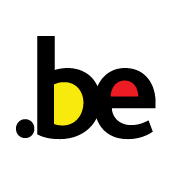 Service fédéral des PensionsIndemnité de funéraillesQuoi ?Pour qui ?Combien ?Comment introduire la demande ?Qu'est-ce qu'une indemnité de funérailles ?Une indemnité de funérailles est un montant que l'Administration fédérale paie après le décès d'un fonctionnaire pensionné.Le montant sert à indemniser une partie des frais d'obsèques ou de funérailles.Le pensionné cotise lui-même pour cette indemnité, via une "retenue d'indemnité de funérailles" mensuelle de 0,5 % sur la pension de retraite. Les autres pensions (pensions de survie, de réparation ou coloniale) ne donnent pas droit à une indemnité de funérailles.Exception : la pension de survie basée sur la pension des travailleurs de la VRT et des mandataires de la province de Flandre Orientale donnent droit à une indemnité de funéraillesLe fonctionnaire pensionné recevait sa pension d'une autre institution que le Service Pensions ? Contactez cette institution pour le paiement de l'indemnité de funérailles.Qui reçoit l'indemnité de funérailles ?L'indemnité de funérailles revient en premier lieu au conjoint.À condition que le conjoint au moment du décès :Soit toujours marié ;
etcohabite encore officiellement (pas séparé de corps et de biens).Si les conjoints résidaient dans des maisons de repos différentes, le conjoint survivant a tout de même droit à l’indemnité.
La personne décédée n'avait pas de conjoint ?L'indemnité de funérailles revient aux héritiers en ligne directe :ParentsEnfantsPetits-enfants
La personne décédée n'a pas d'héritiers ?Entre alors en considération la personne qui peut prouver qu'elle a payé les frais de funérailles.
À combien s'élève l'indemnité de funérailles ?Indemnité de funérailles pour le conjoint et les héritiers en ligne directeL'indemnité de funérailles pour le conjoint et les héritiers en ligne directe correspond au dernier montant mensuel brut de la pension de retraite du défunt.Ce montant est fixé légalement à maximum 2 801,11 EUR au 01/01/2020.
Indemnité de funérailles pour les autres héritiers ou personnesPour les autres héritiers ou personnes qui ont payé les frais de funérailles, le montant de l'indemnité correspond aux frais réels, mais le montant est limité au dernier montant mensuel brut de la pension de retraite du défunt.Ce montant est également fixé légalement à maximum 2 801,11 EUR au 01/01/2020.
Comment dois-je introduire la demande d'indemnité de funérailles?En tant que conjoint vous ne devez en principe rien faire.Vous n’êtes pas le conjoint de la personne décédée ? Toutes les autres personnes doivent introduire la demande d'indemnité de funérailles. Les héritiers en ligne directe également.Introduisez ici la demande d'indemnité de funérailles.Quels documents dois-je joindre ?Si vous faites une demande, vous devez joindre les documents suivants :Un extrait de l’acte de décès dans lequel est noté la date de naissance et l’état civil du défunt ;
etun des documents suivants :Une attestation de succession délivrée par le receveur du bureau d’enregistrement où la succession a été déposée ;
ouUn acte sous seing fait par un notaire (chargé ou pas de la succession) dans lequel vous êtes cité comme héritier ;
ouUn acte de succession établi par un notaire.Si vous êtes plusieurs héritiers, plusieurs enfants ou petits-enfants du défunt, vous devez en mandater un pour recevoir l’indemnité de funérailles (formulaire : procuration pour recevoir l’indemnité de funérailles) Cette procuration doit être signée par chaque mandant et accompagné d’une copie de la carte d’identité de chaque mandant.Si vous n’êtes pas héritier mais que vous avez payé les frais funéraires, vous devez également joindre les photocopies des factures des frais funéraires. Ces factures doivent être au nom de la personne ou de l’institution qui a payé les frais (les mentions ‘succession de’ ou ‘aux héritiers’ ne sont pas acceptées !) et doivent être signé par l’entreprise ‘pour acquit’.Ne renvoyez jamais les factures originales, vous en avez besoin pour la déclaration de succession